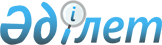 О районном бюджете на 2018-2020 годыРешение Шуского районного маслихата Жамбылской области от 21 декабря 2017 года № 21-3. Зарегистрировано Департаментом юстиции Жамбылской области 22 декабря 2017 года № 3643.
      Примечание РЦПИ.

      В тексте документа сохранена пунктуация и орфография оригинала.
      В соответствии со статьей 75 Бюджетного кодекса Республики Казахстан от 4 декабря 2008 года, статьи 6 Закона Республики Казахстан от 23 января 2001 года "О местном государственном управлении и самоуправлении в Республике Казахстан" районный маслихат РЕШИЛ:
      1. Утвердить районный бюджет на 2018-2020 годы согласно приложениям 1, 2, 3, в том числе на 2018 год, в следующих объемах:
      1) доходы 16 248 367 тысяч тенге
      в том числе:
      налоговые поступления 2 766 701 тысяч тенге;
      неналоговые поступления 25 160 тысяч тенге;
      поступления от продажи основного капитала 16 885 тысяч тенге;
      поступления трансфертов 13 439 621 тысяч тенге;
      2) затраты 16 303 786 тысяч тенге;
      3) чистое бюджетное кредитование 147 946 тысяч тенге
      в том числе:
      бюджетные кредиты 176 768 тысяч тенге;
      погашение бюджетных кредитов 28 822 тысяч тенге;
      4) сальдо по операциям с финансовыми активами 11 000 тысяч тенге
      в том числе:
      приобретение финансовых активов 11 000 тысяч тенге;
      поступления от продажи финансовых активов государства 11 000 тысяч тенге;
      5) дефицит (профицит) бюджета – 214 365 тысяч тенге;
      6) финансирование дефицита (использование профицита) бюджета 214 365 тысяч тенге, в том числе:
      поступление займов 176 768 тысяч тенге;
      погашение займов 28 822 тысяч тенге;
      используемые остатки бюджетных средств 66 419 тысяч тенге. 
      Сноска. Пункт 1 с изменениями, внесенными решениями Шуского районного маслихата Жамбылской области от 13.03.2018 № 24-4 (вводится в действие с 01.01.2018); от 22.05.2018 № 27-2 (вводится в действие с 01.01.2018); от 13.07.2018 № 30-2 (вводится в действие с 01.01.2018); от 04.09.2018 № 32-2 (вводится в действие с 01.01.2018); от 28.11.2018 № 35-2 (вводится в действие с 01.01.2018); от 14.12.2018 № 37-2 (вводится в действие с 01.01.2018).


      2. Учесть выделенные на 2018 год объем субвенции из областного бюджета в размере 8 469 625 тысячи тенге. 
      3. Установить передаваемые из районного бюджета бюджетные субвенции на 2018 год в бюджеты аппаратов акима района в городе, города районного значения, поселка, села, сельских округов в размере 326 214 тысячи тенге в том числе:
      Алгинский аульный округ 22 215 тысячи тенге; 
      Аксуский аульный округ 20 512 тысячи тенге; 
      Берликский аульный округ 22 496 тысячи тенге; 
      Берликустемский аульный округ 20 821 тысячи тенге; 
      Ески-Шуский аульный округ 26 215 тысячи тенге; 
      Жанажолский аульный округ 20 823 тысячи тенге; 
      Жанакогамский аульный округ 26 868 тысячи тенге;
      Корагатинский аульный округ 28 775 тысячи тенге; 
      село Конаева 27 197 тысячи тенге; 
      Толебийский аульный округ 46 099 тысячи тенге; 
      Шокпарский аульный округ 27 568 тысячи тенге;
      Город Шу 36 625 тысячи тенге. 
      4. В соответствии со статьей 18 Закона Республики Казахстан от 8 июля 2005 года "О государственном регулировании развития агропромышленного комплекса и сельских территорий" на 2018-2020 годы предусмотреть средства на выплату надбавки к заработной плате специалистам социального обеспечения, образования, культуры, спорта и ветеринарии работающих в сельских населенных пунктах финансируемых из районного бюджета в размере 25 процентов от оклада и тарифной ставки по сравнению со ставками специалистов, занимающихся этими видами деятельности в городских условиях. 
      5. Утвердить объем резерва местного исполнительного органа района в размере 30 293 тысяч тенге.
      Сноска. Пункт 5 с изменениями, внесенными решениями Шуского районного маслихата от 04.09.2018 № 32-2 (вводится в действие с 01.01.2018); от 28.11.2018 № 35-2 (вводится в действие с 01.01.2018).


      6. Утвердить перечень местных бюджетных программ, не подлежащих секвестру в процессе исполнения местных бюджетов на 2017 год, согласно приложению 4.
      7. Утвердить перечень объем выделенных денежных средств по программе аппарат акима района в городе, города районного значения, поселка, села, сельских округов согласно приложению 5.
      8. Утвердить целевые трансферты органам местного самоуправления согласно приложению 6.
      9. Установить, что выделение трансфертов на 2018 год по программе аппарат акима района в городе, города районного значения, поселка, села, сельских округов определяются на основании постановления акимата Шуского района.
      10. Контроль за исполнением данного решения возложить на постоянную комиссию районного маслихата по экономике, финансов, бюджету, налогу, развитию местного самоуправления, природопользованию, промышленности, строительства, транспорта, связи, энергетики, развитии сельского хозяйства и предпринимательства и рассмотрению проектов договоров по закупу земельных участков и прочего недвижимого имущества.
      11. Настоящее решение вступает в силу со дня государственной регистрации в органах юстиции и вводится в действие с 1 января 2018 года.  Районный бюджет на 2018 год
      Сноска. Приложение 1 – в редакции решения Шуского районного маслихата Жамбылской области от 14.12.2018 № 37-2 (вводится в действие с 01.01.2018). Районный бюджет на 2019 год Районный бюджет на 2020 год Перечень бюджетных программ, не подлежащих секвестру в процессе исполнения районного бюджета на 2017 год Перечень объема выделенных денежных средств по программе аппарат акима района в городе, города районного значения, поселка, села, сельского округа
      Сноска. Приложение 5 – в редакции решения Шуского районного маслихата Жамбылской области от 28.11.2018 № 35-2 (вводится в действие с 01.01.2018). Целевые трансферты органам местного самоуправления
					© 2012. РГП на ПХВ «Институт законодательства и правовой информации Республики Казахстан» Министерства юстиции Республики Казахстан
				
      Председатель сессии

А. Жандабаева

      Секретарь маслихата

Е. Умралиев
Приложение 1 к решению
Шуского районного маслихата
от 21 декабря 2017 года № 21-3
Категория 
Категория 
Категория 
Категория 
Сумма (тысяч тенге)
Класс
Класс
Класс
Сумма (тысяч тенге)
Подкласс 
Подкласс 
Сумма (тысяч тенге)
Наименование 
Сумма (тысяч тенге)
1
2
3
4
5
1. ДОХОДЫ
16248367
1
НАЛОГОВЫЕ ПОСТУПЛЕНИЯ
2766701
01
Подоходный налог 
254762
2
Индивидуальный подоходный налог
254762
03
Социальный налог
224853
1
Социальный налог 
224853
04
Налоги на собственность
2214363
1
Налоги на имущество
2195518
3
Земельный налог
9954
4
Налог на транспортные средства
5491
5
Единый земельный налог
3400
05
Внутренние налоги на товары, работы и услуги
48884
2
Акцизы
11050
3
Поступления за использование природных и других ресурсов
19300
4
Сборы за ведение предпринимательской и профессиональной деятельности
17434
5
Налог на игорный бизнес
1100
07
Прочие налоги
1714
1
Прочие налоги
1714
08
Обязательные платежи, взимаемые за совершение юридически значимых действий и (или) выдачу документов уполномоченными на то государственными органами или должностными лицами 
22125
1
Государственная пошлина
22125
2
НЕНАЛОГОВЫЕ ПОСТУПЛЕНИЯ
25160
01
Доходы от государственной собственности
2112
1
Поступления части чистого дохода государственных предприятий
185
5
Доходы от аренды имущества, находящегося в государственной собственности
1780
7
Вознаграждения по кредитам, выданным из государственного бюджета
95
9
Прочие доходы от государственной собственности
52
03
Поступления денег от проведения государственных закупок, организуемых государственными учреждениями, финансируемыми из государственного бюджета
655
1
Поступления денег от проведения государственных закупок, организуемых государственными учреждениями, финансируемыми из государственного бюджета
655
04
Штрафы, пени, санкции, взыскания, налагаемые государственными учреждениями, финансируемыми из государственного бюджета, а также содержащимися и финансируемыми из бюджета (сметы расходов) Национального Банка Республики Казахстан
2693
1
Штрафы, пени, санкции, взыскания, налагаемые государственными учреждениями, финансируемыми из государственного бюджета, а также содержащимися и финансируемыми из бюджета (сметы расходов) Национального Банка Республики Казахстан, за исключением поступлений от организаций нефтяного сектора
2693
06
Прочие неналоговые поступления
19700
1
Прочие неналоговые поступления
19700
3
ПОСТУПЛЕНИЯ ОТ ПРОДАЖИ ОСНОВНОГО КАПИТАЛА
16885
01
Продажа государственного имущества, закрепленного за государственными учреждениями
1213
1
Продажа государственного имущества, закрепленного за государственными учреждениями
1213
03
Продажа земли и нематериальных активов
15672
1
Продажа земли
10612
2
Продажа нематериальных активов
5060
4
ПОСТУПЛЕНИЯ ТРАНСФЕРТОВ
13439621
02
Трансферты из вышестоящих органов государственного управления 
13439621
2
Трансферты из областного бюджета 
13439621
Сумма, тысяч тенге
Администратор бюджетных программ
Администратор бюджетных программ
Администратор бюджетных программ
Администратор бюджетных программ
Сумма, тысяч тенге
Программа
Программа
Программа
Программа
Сумма, тысяч тенге
Наименование
Наименование
Наименование
Наименование
Сумма, тысяч тенге
1
1
1
2
2. ЗАТРАТЫ
16303786
01
Государственные услуги общего характера
519824
112
Аппарат маслихата района (города областного значения)
37369
001
Услуги по обеспечению деятельности маслихата района (города областного значения)
35710
003
Капитальные расходы государственного органа 
1659
122
Аппарат акима района (города областного значения)
153898
001
Услуги по обеспечению деятельности акима района (города областного значения)
146168
003
Капитальные расходы государственного органа 
7730
123
Аппарат акима района в городе, города районного значения, поселка, села, сельского округа
121322
001
Услуги по обеспечению деятельности акима района в городе, города районного значения, поселка, села, сельского округа
121322
452
Отдел финансов района (города областного значения)
55674
001
Услуги по реализации государственной политики в области исполнения бюджета и управления коммунальной собственностью района (города областного значения)
41330
003
Проведение оценки имущества в целях налогообложения
2478
010
Приватизация, управление коммунальным имуществом, постприватизационная деятельность и регулирование споров, связанных с этим
728
018
Капитальные расходы государственного органа
1138
028
Приобретение имущества в коммунальную собственность
10000
453
Отдел экономики и бюджетного планирования района (города областного значения)
30449
001
Услуги по реализации государственной политики в области формирования и развития экономической политики, системы государственного планирования и управления района 
29749
004
Капитальные расходы государственного органа
700
458
Отдел жилищно-коммунального хозяйства, пассажирского транспорта и автомобильных дорог района (города областного значения)
100729
001
Услуги по реализации государственной политики на местном уровне в области жилищно-коммунального хозяйства, пассажирского транспорта и автомобильных дорог 
38915
013
Капитальные расходы государственного органа
15947
067
Капитальные расходы подведомственных государственных учреждений и организаций
7500
113
Целевые текущие трансферты из местных бюджетов
38367
466
Отдел архитектуры, градостроительства и строительства района (города областного значения)
4050
040
Развитие объектов государственных органов
4050
494
Отдел предпринимательства и промышленности района (города областного значения)
16333
001
Услуги по реализации государственной политики на местном уровне в области развития предпринимательства и промышленности 
11433
003
Капитальные расходы государственного органа
4900
02
Оборона
6852
122
Аппарат акима района (города областного значения)
3004
005
Мероприятия в рамках исполнения всеобщей воинской обязанности
3004
122
Аппарат акима района (города областного значения)
3848
006
Предупреждение и ликвидация чрезвычайных ситуаций масштаба района (города областного значения)
1210
007
Мероприятия по профилактике и тушению степных пожаров районного (городского) масштаба, а также пожаров в населенных пунктах, в которых не созданы органы государственной противопожарной службы
2638
03
Общественный порядок, безопасность, правовая, судебная, уголовно-исполнительная деятельность
36622
458
Отдел жилищно-коммунального хозяйства, пассажирского транспорта и автомобильных дорог района (города областного значения)
36622
021
Обеспечение безопасности дорожного движения в населенных пунктах
36622
04
Образование
8713851
464
Отдел образования района (города областного значения)
1070390
009
Обеспечение деятельности организаций дошкольного воспитания и обучения
488909
024
Целевые текущие трансферты бюджетам города районного значения, села, поселка, сельского округа на реализацию государственного образовательного заказа в дошкольных организациях образования
581481
123
Аппарат акима района в городе, города районного значения, поселка, села, сельского округа
3629
005
Организация бесплатного подвоза учащихся до школы и обратно в сельской местности
3629
464
Отдел образования района (города областного значения)
6470447
003
Общеобразовательное обучение
6042941
006
Дополнительное образование для детей 
427506
465
Отдел физической культуры и спорта района (города областного значения)
149090
017
Дополнительное образование для детей и юношества по спорту
149090
466
Отдел архитектуры, градостроительства и строительства района (города областного значения)
458079
021
Строительство и реконструкция объектов начального, основного среднего и общего среднего образования
458079
464
Отдел образования района (города областного значения)
562216
001
Услуги по реализации государственной политики на местном уровне в области образования
44091
005
Приобретение и доставка учебников, учебно-методических комплексов для государственных учреждений образования района (города областного значения)
230349
007
Проведение школьных олимпиад, внешкольных мероприятий и конкурсов районного (городского) масштаба
3500
015
Ежемесячная выплата денежных средств опекунам (попечителям) на содержание ребенка-сироты (детей-сирот), и ребенка (детей), оставшегося без попечения родителей
38139
029
Обследование психического здоровья детей и подростков и оказание психолого–медико–педагогической консультативной помощи населению
16019
067
Капитальные расходы подведомственных государственных учреждений и организаций
230118
06
Социальная помощь и социальное обеспечение
1007590
451
Отдел занятости и социальных программ района (города областного значения)
356810
005
Государственная адресная социальная помощь
355810
057
Обеспечение физических лиц, являющихся получателями государственной адресной социальной помощи, телевизионными абонентскими приставками"
1000
451
Отдел занятости и социальных программ района (города областного значения)
567757
002
Программа занятости
276942
004
Оказание социальной помощи на приобретение топлива специалистам здравоохранения, образования, социального обеспечения, культуры, спорта и ветеринарии в сельской местности в соответствии с законодательством Республики Казахстан
16884
006
Оказание жилищной помощи
11153
007
Социальная помощь отдельным категориям нуждающихся граждан по решениям местных представительных органов
36390
010
Материальное обеспечение детей-инвалидов, воспитывающихся и обучающихся на дому
6529
014
Оказание социальной помощи нуждающимся гражданам на дому
80491
017
Обеспечение нуждающихся инвалидов обязательными гигиеническими средствами и предоставление услуг специалистами жестового языка, индивидуальными помощниками в соответствии с индивидуальной программой реабилитации инвалида
76077
023
Обеспечение деятельности центров занятости населения
63291
451
Отдел занятости и социальных программ района (города областного значения)
83023
001
Услуги по реализации государственной политики на местном уровне в области обеспечения занятости и реализации социальных программ для населения
43654
011
Оплата услуг по зачислению, выплате и доставке пособий и других социальных выплат
2531
021
Капитальные расходы государственного органа
1449
050
Реализация Плана мероприятий по обеспечению прав и улучшению качества жизни инвалидов в Республике Казахстан на 2012 – 2018 годы
26845
067
Капитальные расходы подведомственных государственных учреждений и организаций
2350
113
Целевые текущие трансферты из местных бюджетов
6194
07
Жилищно-коммунальное хозяйство
3341141
458
Отдел жилищно-коммунального хозяйства, пассажирского транспорта и автомобильных дорог района (города областного значения
240755
031
Изготовление технических паспортов на объекты кондоминиумов
14758
033
Проектирование, развитие и (или) обустройство инженерно-коммуникационной инфраструктуры
225997
464
Отдел образования района (города областного значения)
188042
026
Ремонт объектов городов и сельских населенных пунктов в рамках Программы развития продуктивной занятости и массового предпринимательства
188042
466
Отдел архитектуры, градостроительства и строительства района (города областного значения)
298782
003
Проектирование и (или) строительство, реконструкция жилья коммунального жилищного фонда
295307
004
Проектирование, развитие и (или) обустройство инженерно-коммуникационной инфраструктуры
3475
479
Отдел жилищной инспекции района (города областного значения)
10489
001
Услуги по реализации государственной политики на местном уровне в области жилищного фонда
10289
005
Капитальные расходы государственного органа 
200
458
Отдел жилищно-коммунального хозяйства, пассажирского транспорта и автомобильных дорог района (города областного значения)
1589064
011
Обеспечение бесперебойного теплоснабжения малых городов
225460
012
Функционирование системы водоснабжения и водоотведения
77600
026
Организация эксплуатации тепловых сетей, находящихся в коммунальной собственности районов (городов областного значения)
92500
058
Развитие системы водоснабжения и водоотведения в сельских населенных пунктах
1193504
466
Отдел архитектуры, градостроительства и строительства района (города областного значения)
737276
058
Развитие системы водоснабжения и водоотведения в сельских населенных пунктах 
737276
123
Аппарат акима района в городе, города районного значения, поселка, села, сельского округа
3694
008
Освещение улиц населенных пунктов
2554
009
Обеспечение санитарии населенных пунктов
1140
458
Отдел жилищно-коммунального хозяйства, пассажирского транспорта и автомобильных дорог района (города областного значения)
273039
015
Освещение улиц в населенных пунктах
63057
016
Обеспечение санитарии населенных пунктов
26309
018
Благоустройство и озеленение населенных пунктов
183673
08
Культура, спорт, туризм и информационное пространство
876730
455
Отдел культуры и развития языков района (города областного значения)
399059
003
Поддержка культурно-досуговой работы
399059
466
Отдел архитектуры, градостроительства и строительства района (города областного значения)
163932
011
Развитие объектов культуры
163932
465
Отдел физической культуры и спорта района (города областного значения)
24923
001
Услуги по реализации государственной политики на местном уровне в сфере физической культуры и спорта
12719
004
Капитальные расходы государственного органа
227
006
Проведение спортивных соревнований на районном (города областного значения) уровне
4150
007
Подготовка и участие членов сборных команд района (города областного значения) по различным видам спорта на областных спортивных соревнованиях
6027
032
Капитальные расходы подведомственных государственных учреждений и организаций
1800
466
Отдел архитектуры, градостроительства и строительства района (города областного значения
3550
008
Развитие объектов спорта
3550
455
Отдел культуры и развития языков района (города областного значения)
93206
006
Функционирование районных (городских) библиотек
92206
007
Развитие государственного языка и других языков народа Казахстана
1000
456
Отдел внутренней политики района (города областного значения)
35609
002
Услуги по проведению государственной информационной политики 
35609
455
Отдел культуры и развития языков района (города областного значения)
75120
001
Услуги по реализации государственной политики на местном уровне в области развития языков и культуры
12908
010
Капитальные расходы государственного органа
800
032
Капитальные расходы подведомственных государственных учреждений и организаций
5200
113
Целевые текущие трансферты из местных бюджетов
56212
456
Отдел внутренней политики района (города областного значения)
81331
001
Услуги по реализации государственной политики на местном уровне в области информации, укрепления государственности и формирования социального оптимизма граждан
24725
003
Реализация мероприятий в сфере молодежной политики
55063
006
Капитальные расходы государственного органа
1014
032
Капитальные расходы подведомственных государственных учреждений и организаций
529
10
Сельское, водное, лесное, рыбное хозяйство, особо охраняемые природные территории, охрана окружающей среды и животного мира, земельные отношения
371106
462
Отдел сельского хозяйства района (города областного значения)
20582
001
Услуги по реализации государственной политики на местном уровне в сфере сельского хозяйства 
20342
006
Капитальные расходы государственного органа
240
473
Отдел ветеринарии района (города областного значения)
306042
001
Услуги по реализации государственной политики на местном уровне в сфере ветеринарии
33175
003
Капитальные расходы государственного органа 
30380
006
Организация санитарного убоя больных животных
2360
007
Организация отлова и уничтожения бродячих собак и кошек
4000
008
Возмещение владельцам стоимости изымаемых и уничтожаемых больных животных, продуктов и сырья животного происхождения
1092
009
Проведение ветеринарных мероприятий по энзоотическим болезням животных
13424
010
Проведение мероприятий по идентификации сельскохозяйственных животных
17056
011
Проведение противоэпизоотических мероприятий
204555
463
Отдел земельных отношений района (города областного значения)
18287
001
Услуги по реализации государственной политики в области регулирования земельных отношений на территории района (города областного значения)
14599
004
Организация работ по зонированию земель
3000
007
Капитальные расходы государственного органа
688
462
Отдел сельского хозяйства района (города областного значения)
26195
099
Реализация мер по оказанию социальной поддержки специалистов
26195
11
Промышленность, архитектурная, градостроительная и строительная деятельность
57825
466
Отдел архитектуры, градостроительства и строительства района (города областного значения)
57825
001
Услуги по реализации государственной политики в области строительства, улучшения архитектурного облика городов, районов и населенных пунктов области и обеспечению рационального и эффективного градостроительного освоения территории района (города областного значения)
28396
013
Разработка схем градостроительного развития территории района, генеральных планов городов районного (областного) значения, поселков и иных сельских населенных пунктов
27981
015
Капитальные расходы государственного органа 
1448
12
Транспорт и коммуникации
587097
458
Отдел жилищно-коммунального хозяйства, пассажирского транспорта и автомобильных дорог района (города областного значения)
537097
023
Обеспечение функционирования автомобильных дорог
537097
458
Отдел жилищно-коммунального хозяйства, пассажирского транспорта и автомобильных дорог района (города областного значения)
50000
037
Субсидирование пассажирских перевозок по социально значимым городским (сельским), пригородным и внутрирайонным сообщениям
50000
13
Прочие
96002
123
Аппарат акима района в городе, города районного значения, поселка, села, сельского округа
9990
040
Реализация мер по содействию экономическому развитию регионов в рамках Программы развития регионов до 2020
9990
452
Отдел финансов района (города областного значения)
30293
012
Резерв местного исполнительного органа района (города областного значения) 
30293
465
Отдел физической культуры и спорта района (города областного значения)
55719
096
Выполнение государственных обязательств по проектам государственно-частного партнерства
55719
14
Обслуживание долга
124
452
Отдел финансов района (города областного значения)
124
013
Обслуживание долга местных исполнительных органов по выплате вознаграждений и иных платежей по займам из областного бюджета
124
15
Трансферты
689022
452
Отдел финансов района (города областного значения)
689022
006
Возврат неиспользованных (недоиспользованных) целевых трансфертов
1260
024
Целевые текущие трансферты из нижестоящего бюджета на компенсацию потерь вышестоящего бюджета в связи с изменением законодательства
346314
038
Субвенции
326214
051 
Трансферты органам местного самоуправления
15234
3. ЧИСТОЕ БЮДЖЕТНОЕ КРЕДИТОВАНИЕ
147946
Бюджетные кредиты
176768
10
Сельское, водное, лесное, рыбное хозяйство, особо охраняемые природные территории, охрана окружающей среды и животного мира, земельные отношения
176768
462
Отдел сельского хозяйства района (города областного значения)
176768
008
Бюджетные кредиты для реализации мер социальной поддержки специалистов
176768
Категория

Класс
Категория

Класс
Категория

Класс
Наименование 
Сумма, тысяч тенге
Подкласс
Подкласс
Подкласс
Подкласс
Сумма, тысяч тенге
1
1
1
2
3
5
Погашение бюджетных кредитов
28822
01
Погашение бюджетных кредитов 
28822
1
Погашение бюджетных кредитов, выданных из государственного бюджета
28822
Функциональная группа

Администратор бюджетных программ

Программа

Наименование
Функциональная группа

Администратор бюджетных программ

Программа

Наименование
Функциональная группа

Администратор бюджетных программ

Программа

Наименование
Функциональная группа

Администратор бюджетных программ

Программа

Наименование
Сумма, тысяч тенге
1
1
1
2
3
4. САЛЬДО ПО ОПЕРАЦИЯМ СФИНАНСОВЫМИАКТИВАМИ
11000
13
Прочие
11000
458
Отдел жилищно-коммунального хозяйства, пассажирского транспорта и автомобильных дорог района (города областного значения)
11000
065
Формирование или увеличение уставного капитала юридических лиц
11000
Функциональная группа

Администратор бюджетных программ

Программа

Наименование
Функциональная группа

Администратор бюджетных программ

Программа

Наименование
Функциональная группа

Администратор бюджетных программ

Программа

Наименование
Функциональная группа

Администратор бюджетных программ

Программа

Наименование
Сумма, тысяч тенге
1
1
2
2
3
5. ДЕФИЦИТ (ПРОФИЦИТ) БЮДЖЕТА
-214365
6. ФИНАНСИРОВАНИЕ ДЕФИЦИТА (ИСПОЛЬЗОВАНИЕ ПРОФИЦИТА) БЮДЖЕТА
214365
Категория

Класс
Категория

Класс
Категория

Класс
Наименование 
Сумма, тысяч тенге
Подкласс
Подкласс
Подкласс
Подкласс
Сумма, тысяч тенге
1
1
1
2
3
7
Поступления займов
176768
01
Внутренние государственные займы
176768
2
Договоры займа
176768
Функциональная группа

Администратор бюджетных программ

Программа 

Наименование
Функциональная группа

Администратор бюджетных программ

Программа 

Наименование
Функциональная группа

Администратор бюджетных программ

Программа 

Наименование
Функциональная группа

Администратор бюджетных программ

Программа 

Наименование
Сумма, тысяч тенге
1
1
1
2
3
16
Погашение займов
28822
452
Отдел финансов района (города областного значения)
28822
008
Погашение долга местного исполнительного органа перед вышестоящим бюджетом
28822
8
Используемые остатки бюджетных средств
66419Приложение 2 к решению
Шуского районного маслихата
от 21 декабря 2017 года № 21-3
Категория 
Категория 
Категория 
Категория 
Сумма (тысяч тенге)
Класс
Класс
Класс
Сумма (тысяч тенге)
Подкласс 
Подкласс 
Наименование 
1
2
3
4
5
1. ДОХОДЫ
13329260
1
НАЛОГОВЫЕ ПОСТУПЛЕНИЯ
2523094
01
Подоходный налог 
266811
2
Индивидуальный подоходный налог
266811
03
Социальный налог
228712
1
Социальный налог 
228712
04
Налоги на собственность
1959194
1
Налоги на имущество
1947454
3
Земельный налог
1799
4
Налог на транспортные средства
6341
5
Единый земельный налог
3600
05
Внутренние налоги на товары, работы и услуги
57760
2
Акцизы
12600
3
Поступления за использование природных и других ресурсов
19500
4
Сборы за ведение предпринимательской и профессиональной деятельности
25540
5
Налог на игорный бизнес
120
08
Обязательные платежи, взимаемые за совершение юридически значимых действий и (или) выдачу документов уполномоченными на то государственными органами или должностными лицами 
10617
1
Государственная пошлина
10617
2
НЕНАЛОГОВЫЕ ПОСТУПЛЕНИЯ
8180
01
Доходы от государственной собственности
1180
5
Доходы от аренды имущества, находящегося в государственной собственности
1180
06
Прочие неналоговые поступления
7000
1
Прочие неналоговые поступления
7000
3
ПОСТУПЛЕНИЯ ОТ ПРОДАЖИ ОСНОВНОГО КАПИТАЛА
13579
01
Продажа государственного имущества, закрепленного за государственными учреждениями
720
1
Продажа государственного имущества, закрепленного за государственными учреждениями
720
03
Продажа земли и нематериальных активов
12859
1
Продажа земли
10709
2
Продажа нематериальных активов
2150
4
ПОСТУПЛЕНИЯ ТРАНСФЕРТОВ
10784407
02
Трансферты из вышестоящих органов государственного управления 
10784407
2
Трансферты из областного бюджета 
10784407
Функциональная группа 
Функциональная группа 
Функциональная группа 
Функциональная группа 
Сумма, тысяч тенге 
Администратор бюджетных программ
Администратор бюджетных программ
Администратор бюджетных программ
Сумма, тысяч тенге 
Программа 
Программа 
Наименование
1
2
3
2. ЗАТРАТЫ
13329260
01
Государственные услуги общего характера
374799
112
Аппарат маслихата района (города областного значения)
37464
001
Услуги по обеспечению деятельности маслихата района (города областного значения)
37200
003
Капитальные расходы государственного органа 
264
122
Аппарат акима района (города областного значения)
127880
001
Услуги по обеспечению деятельности акима района (города областного значения)
122880
003
Капитальные расходы государственного органа 
5000
123
Аппарат акима района в городе, города районного значения, поселка, села, сельского округа
120000
001
Услуги по обеспечению деятельности акима района в городе, города районного значения, поселка, села, сельского округа
120000
452
Отдел финансов района (города областного значения)
33120
001
Услуги по реализации государственной политики в области исполнения бюджета и управления коммунальной собственностью района (города областного значения)
32020
010
Приватизация, управление коммунальным имуществом, пост приватизационная деятельность и регулирование споров, связанных с этим
600
018
Капитальные расходы государственного органа
500
453
Отдел экономики и бюджетного планирования района (города областного значения)
21900
001
Услуги по реализации государственной политики в области формирования и развития экономической политики, системы государственного планирования и управления района 
21500
004
Капитальные расходы государственного органа
400
458
Отдел жилищно-коммунального хозяйства, пассажирского транспорта и автомобильных дорог района (города областного значения)
21820
001
Услуги по реализации государственной политики на местном уровне в области жилищно-коммунального хозяйства, пассажирского транспорта и автомобильных дорог 
21300
013
Капитальные расходы государственного органа
520
494
Отдел предпринимательства и промышленности района (города областного значения)
12615
001
Услуги по реализации государственной политики на местном уровне в области развития предпринимательства и промышленности 
12000
003
Капитальные расходы государственного органа
615
02
Оборона
8000
122
Аппарат акима района (города областного значения)
4000
005
Мероприятия в рамках исполнения всеобщей воинской обязанности
4000
122
Аппарат акима района (города областного значения)
4000
006
Капитальные расходы государственного органа 
1000
007
Мероприятия по профилактике и тушению степных пожаров районного (городского) масштаба, а также пожаров в населенных пунктах, в которых не созданы органы государственной противопожарной службы
3000
04
Образование
8233871
464
Отдел образования района (города областного значения)
1291793
009
Обеспечение деятельности организаций дошкольного воспитания и обучения
1291793
123
Аппарат акима района в городе, города районного значения, поселка, села, сельского округа
3669
005
Организация бесплатного подвоза учащихся до школы и обратно в сельской местности
3669
464
Отдел образования района (города областного значения)
5946397
003
Общеобразовательное обучение
5426397
006
Дополнительное образование для детей 
520000
465
Отдел физической культуры и спорта района (города областного значения)
148300
017
Дополнительное образование для детей и юношества по спорту
148300
466
Отдел архитектуры, градостроительства и строительства района (города областного значения)
360110
021
Строительство и реконструкция объектов начального, основного среднего и общего среднего образования
360110
464
Отдел образования района (города областного значения)
483602
001
Услуги по реализации государственной политики на местном уровне в области образования
46210
005
Приобретение и доставка учебников, учебно-методических комплексов для государственных учреждений образования района (города областного значения)
230900
007
Проведение школьных олимпиад, внешкольных мероприятий и конкурсов районного (городского) масштаба
3500
015
Ежемесячная выплата денежных средств опекунам (попечителям) на содержание ребенка-сироты (детей-сирот), и ребенка (детей), оставшегося без попечения родителей
38139
029
Обследование психического здоровья детей и подростков и оказание психолого–медико–педагогической консультативной помощи населению
14853
067
Капитальные расходы подведомственных государственных учреждений и организаций
150000
06
Социальная помощь и социальное обеспечение
846874
451
Отдел занятости и социальных программ района (города областного значения)
385076
005
Государственная адресная социальная помощь
385076
451
Отдел занятости и социальных программ района (города областного значения)
383993
002
Программа занятости
110000
004
Оказание социальной помощи на приобретение топлива специалистам здравоохранения, образования, социального обеспечения, культуры, спорта и ветеринарии в сельской местности в соответствии с законодательством Республики Казахстан
5459
006
Оказание жилищной помощи
14098
007
Социальная помощь отдельным категориям нуждающихся граждан по решениям местных представительных органов
29650
010
Материальное обеспечение детей-инвалидов, воспитывающихся и обучающихся на дому
6213
014
Оказание социальной помощи нуждающимся гражданам на дому
83591
017
Обеспечение нуждающихся инвалидов обязательными гигиеническими средствами и предоставление услуг специалистами жестового языка, индивидуальными помощниками в соответствии с индивидуальной программой реабилитации инвалида
80630
023
Обеспечение деятельности центров занятости населения
54352
451
Отдел занятости и социальных программ района (города областного значения)
77805
001
Услуги по реализации государственной политики на местном уровне в области обеспечения занятости и реализации социальных программ для населения
38300
011
Оплата услуг по зачислению, выплате и доставке пособий и других социальных выплат
2531
021
Капитальные расходы государственного органа
1007
050
Реализация Плана мероприятий по обеспечению прав и улучшению качества жизни инвалидов в Республике Казахстан на 2012 – 2018 годы
34917
067
Капитальные расходы подведомственных государственных учреждений и организаций
1050
07
Жилищно-коммунальное хозяйство
1611449
458
Отдел жилищно-коммунального хозяйства, пассажирского транспорта и автомобильных дорог района (города областного значения
25500
031
Изготовление технических паспортов на объекты кондоминиумов
500
033
Проектирование, развитие и (или) обустройство инженерно-коммуникационной инфраструктуры
25000
466
Отдел архитектуры, градостроительства и строительства района (города областного значения)
368742
004
Проектирование, развитие и (или) обустройство инженерно-коммуникационной инфраструктуры
368742
479
Отдел жилищной инспекции района (города областного значения)
11500
001
Услуги по реализации государственной политики на местном уровне в области жилищного фонда
11300
005
Капитальные расходы государственного органа 
200
458
Отдел жилищно-коммунального хозяйства, пассажирского транспорта и автомобильных дорог района (города областного значения)
963530
011
Обеспечение бесперебойного теплоснабжения малых городов
10000
012
Функционирование системы водоснабжения и водоотведения
125000
026
Организация эксплуатации тепловых сетей, находящихся в коммунальной собственности районов (городов областного значения)
100000
058
Развитие системы водоснабжения и водоотведения в сельских населенных пунктах
728530
123
Аппарат акима района в городе, города районного значения, поселка, села, сельского округа
5177
008
Освещение улиц населенных пунктов
4077
009
Обеспечение санитарии населенных пунктов
1100
458
Отдел жилищно-коммунального хозяйства, пассажирского транспорта и автомобильных дорог района (города областного значения)
237000
015
Освещение улиц в населенных пунктах
36000
016
Обеспечение санитарии населенных пунктов
100000
017
Содержание мест захоронений и захоронение безродных
1000
018
Благоустройство и озеленение населенных пунктов
100000
08
Культура, спорт, туризм и информационное пространство
753646
455
Отдел культуры и развития языков района (города областного значения)
285000
003
Поддержка культурно-досуговой работы
285000
466
Отдел архитектуры, градостроительства и строительства района (города областного значения)
211500
011
Развитие объектов культуры
211500
465
Отдел физической культуры и спорта района (города областного значения)
22304
001
Услуги по реализации государственной политики на местном уровне в сфере физической культуры и спорта
12300
004
Капитальные расходы государственного органа
227
006
Проведение спортивных соревнований на районном (города областного значения) уровне
3250
007
Подготовка и участие членов сборных команд района (города областного значения) по различным видам спорта на областных спортивных соревнованиях
6527
455
Отдел культуры и развития языков района (города областного значения)
98000
006
Функционирование районных (городских) библиотек
97000
007
Развитие государственного языка и других языков народа Казахстана
1000
456
Отдел внутренней политики района (города областного значения)
37378
002
Услуги по проведению государственной информационной политики 
37378
455
Отдел культуры и развития языков района (города областного значения)
16350
001
Услуги по реализации государственной политики на местном уровне в области развития языков и культуры
12050
010
Капитальные расходы государственного органа
800
032
Капитальные расходы подведомственных государственных учреждений и организаций
3500
456
Отдел внутренней политики района (города областного значения)
83114
001
Услуги по реализации государственной политики на местном уровне в области информации, укрепления государственности и формирования социального оптимизма граждан
29100
003
Реализация мероприятий в сфере молодежной политики
53000
006
Капитальные расходы государственного органа
1014
10
Сельское, водное, лесное, рыбное хозяйство, особо охраняемые природные территории, охрана окружающей среды и животного мира, земельные отношения
351483
462
Отдел сельского хозяйства района (города областного значения)
22501
001
Услуги по реализации государственной политики на местном уровне в сфере сельского хозяйства 
22100
006
Капитальные расходы государственного органа
401
473
Отдел ветеринарии района (города областного значения)
287089
001
Услуги по реализации государственной политики на местном уровне в сфере ветеринарии
32030
003
Капитальные расходы государственного органа 
30620
005
Обеспечение функционирования скотомогильников (биотермических ям)
2500
006
Организация санитарного убоя больных животных
2810
007
Организация отлова и уничтожения бродячих собак и кошек
4000
008
Возмещение владельцам стоимости изымаемых и уничтожаемых больных животных, продуктов и сырья животного происхождения
2089
009
Проведение ветеринарных мероприятий по энзоотическим болезням животных
3424
010
Проведение мероприятий по идентификации сельскохозяйственных животных
5056
011
Проведение противоэпизоотических мероприятий
204560
463
Отдел земельных отношений района (города областного значения)
18698
001
Услуги по реализации государственной политики в области регулирования земельных отношений на территории района (города областного значения)
15010
004
Организация работ по зонированию земель
3000
007
Капитальные расходы государственного органа
688
462
Отдел сельского хозяйства района (города областного значения)
23195
099
Реализация мер по оказанию социальной поддержки специалистов
23195
11
Промышленность, архитектурная, градостроительная и строительная деятельность
35448
466
Отдел архитектуры, градостроительства и строительства района (города областного значения)
35448
001
Услуги по реализации государственной политики в области строительства, улучшения архитектурного облика городов, районов и населенных пунктов области и обеспечению рационального и эффективного градостроительного освоения территории района (города областного значения)
23700
013
Разработка схем градостроительного развития территории района, генеральных планов городов районного (областного) значения, поселков и иных сельских населенных пунктов
10000
015
Капитальные расходы государственного органа 
1748
12
Транспорт и коммуникации
291631
458
Отдел жилищно-коммунального хозяйства, пассажирского транспорта и автомобильных дорог района (города областного значения)
231631
023
Обеспечение функционирования автомобильных дорог
231631
458
Отдел жилищно-коммунального хозяйства, пассажирского транспорта и автомобильных дорог района (города областного значения)
60000
037
Субсидирование пассажирских перевозок по социально значимым городским (сельским), пригородным и внутрирайонным сообщениям
60000
13
Прочие
44955
123
Аппарат акима района в городе, города районного значения, поселка, села, сельского округа
9955
040
Реализация мер по содействию экономическому развитию регионов в рамках Программы развития регионов до 2020
9955
452
Отдел финансов района (города областного значения)
35000
012
Резерв местного исполнительного органа района (города областного значения) 
35000
15
Трансферты
777104
452
Отдел финансов района (города областного значения)
777104
024
Целевые текущие трансферты из нижестоящего бюджета на компенсацию потерь вышестоящего бюджета в связи с изменением законодательства
445302
038
Субвенции
323053
051 
Трансферты органам местного самоуправления
8749
3. Чистое бюджетное кредитование
-32000
Бюджетные кредиты
32000
Категория

 Класс
Категория

 Класс
Категория

 Класс
Наименование 
Сумма, тысяч тенге 
 Подкласс 
 Подкласс 
 Подкласс 
 Подкласс 
Сумма, тысяч тенге 
1
1
1
2
3
5
Погашение бюджетных кредитов
32000
01
Погашение бюджетных кредитов 
32000
1
Погашение бюджетных кредитов, выданных из государственного бюджета
32000
Функциональная группа 

 Администратор бюджетных программ

 Программа 

Наименование
Функциональная группа 

 Администратор бюджетных программ

 Программа 

Наименование
Функциональная группа 

 Администратор бюджетных программ

 Программа 

Наименование
Функциональная группа 

 Администратор бюджетных программ

 Программа 

Наименование
Сумма, тысяч тенге
1
1
2
3
4. Сальдо по операциям с финансовыми активами
0
Приобретение финансовых активов
0
13
Прочие
0
Функциональная группа 

 Администратор бюджетных программ

 Программа 

 Наименование
Функциональная группа 

 Администратор бюджетных программ

 Программа 

 Наименование
Функциональная группа 

 Администратор бюджетных программ

 Программа 

 Наименование
Функциональная группа 

 Администратор бюджетных программ

 Программа 

 Наименование
Сумма, тысяч тенге 
1
1
2
2
3
5. ДЕФИЦИТ (ПРОФИЦИТ) БЮДЖЕТА
32000
6. ФИНАНСИРОВАНИЕ ДЕФИЦИТА (ИСПОЛЬЗОВАНИЕ ПРОФИЦИТА) БЮДЖЕТА
-32000
Категория

 Класс
Категория

 Класс
Категория

 Класс
Наименование 
Сумма, тысяч тенге 
 Подкласс 
 Подкласс 
 Подкласс 
 Подкласс 
Сумма, тысяч тенге 
1
1
1
2
3
7
Поступления займов
0
01
Внутренние государственные займы
0
2
Договоры займа
0
Функциональная группа 
Функциональная группа 
Функциональная группа 
Функциональная группа 
Сумма, тысяч тенге 
 Администратор бюджетных программ
 Администратор бюджетных программ
 Администратор бюджетных программ
 Администратор бюджетных программ
Сумма, тысяч тенге 
 Программа 
 Программа 
 Программа 
 Программа 
 Наименование
 Наименование
 Наименование
 Наименование
1
1
1
2
3
16
Погашение займов
32000
452
Отдел финансов района (города областного значения)
32000
008
Погашение долга местного исполнительного органа перед вышестоящим бюджетом
32000
08
Используемые остатки бюджетных средств
0Приложение 3 к решению
Шуского районного маслихата
от 21 декабря 2017 года № 21-3
Категория 
Категория 
Категория 
Категория 
Сумма (тысяч тенге)
Класс
Класс
Класс
Сумма (тысяч тенге)
Подкласс 
Подкласс 
Сумма (тысяч тенге)
Наименование 
Сумма (тысяч тенге)
1
2
3
4
5
1. ДОХОДЫ
11996119
1
НАЛОГОВЫЕ ПОСТУПЛЕНИЯ
2543440
01
Подоходный налог 
272432
2
Индивидуальный подоходный налог
272432
03
Социальный налог
233168
1
Социальный налог 
233168
04
Налоги на собственность
1967390
1
Налоги на имущество
1953400
3
Земельный налог
1999
4
Налог на транспортные средства
8391
5
Единый земельный налог
3600
05
Внутренние налоги на товары, работы и услуги
59450
2
Акцизы
12600
3
Поступления за использование природных и других ресурсов
20000
4
Сборы за ведение предпринимательской и профессиональной деятельности
26720
5
Налог на игорный бизнес
130
08
Обязательные платежи, взимаемые за совершение юридически значимых действий и (или) выдачу документов уполномоченными на то государственными органами или должностными лицами 
11000
1
Государственная пошлина
11000
2
НЕНАЛОГОВЫЕ ПОСТУПЛЕНИЯ
8300
01
Доходы от государственной собственности
1200
5
Доходы от аренды имущества, находящегося в государственной собственности
1200
06
Прочие неналоговые поступления
7100
1
Прочие неналоговые поступления
7100
3
ПОСТУПЛЕНИЯ ОТ ПРОДАЖИ ОСНОВНОГО КАПИТАЛА
14000
01
Продажа государственного имущества, закрепленного за государственными учреждениями
800
1
Продажа государственного имущества, закрепленного за государственными учреждениями
800
03
Продажа земли и нематериальных активов
13200
1
Продажа земли
11000
2
Продажа нематериальных активов
2200
4
ПОСТУПЛЕНИЯ ТРАНСФЕРТОВ
9430379
02
Трансферты из вышестоящих органов государственного управления 
9430379
2
Трансферты из областного бюджета 
9430379
Функциональная группа 
Функциональная группа 
Функциональная группа 
Функциональная группа 
Сумма, тысяч тенге 
Администратор бюджетных программ
Администратор бюджетных программ
Администратор бюджетных программ
Сумма, тысяч тенге 
Программа 
Программа 
Наименование
1
2
3
2. ЗАТРАТЫ
11996119
01
Государственные услуги общего характера
375025
112
Аппарат маслихата района (города областного значения)
40264
001
Услуги по обеспечению деятельности маслихата района (города областного значения)
40000
003
Капитальные расходы государственного органа 
264
122
Аппарат акима района (города областного значения)
130900
001
Услуги по обеспечению деятельности акима района (города областного значения)
125900
003
Капитальные расходы государственного органа 
5000
123
Аппарат акима района в городе, города районного значения, поселка, села, сельского округа
111226
001
Услуги по обеспечению деятельности акима района в городе, города районного значения, поселка, села, сельского округа
111226
452
Отдел финансов района (города областного значения)
34100
001
Услуги по реализации государственной политики в области исполнения бюджета и управления коммунальной собственностью района (города областного значения)
33000
010
Приватизация, управление коммунальным имуществом, пост приватизационная деятельность и регулирование споров, связанных с этим
600
018
Капитальные расходы государственного органа
500
453
Отдел экономики и бюджетного планирования района (города областного значения)
22400
001
Услуги по реализации государственной политики в области формирования и развития экономической политики, системы государственного планирования и управления района 
22000
004
Капитальные расходы государственного органа
400
458
Отдел жилищно-коммунального хозяйства, пассажирского транспорта и автомобильных дорог района (города областного значения)
23520
001
Услуги по реализации государственной политики на местном уровне в области жилищно-коммунального хозяйства, пассажирского транспорта и автомобильных дорог 
23000
013
Капитальные расходы государственного органа
520
494
Отдел предпринимательства и промышленности района (города областного значения)
12615
001
Услуги по реализации государственной политики на местном уровне в области развития предпринимательства и промышленности 
12000
003
Капитальные расходы государственного органа
615
02
Оборона
8000
122
Аппарат акима района (города областного значения)
4000
005
Мероприятия в рамках исполнения всеобщей воинской обязанности
4000
122
Аппарат акима района (города областного значения)
4000
006
Капитальные расходы государственного органа 
1000
007
Мероприятия по профилактике и тушению степных пожаров районного (городского) масштаба, а также пожаров в населенных пунктах, в которых не созданы органы государственной противопожарной службы
3000
03
Общественный порядок, безопасность, правовая, судебная, уголовно-исполнительная деятельность
10000
458
Отдел жилищно-коммунального хозяйства, пассажирского транспорта и автомобильных дорог района (города областного значения)
10000
021
Обеспечение безопасности дорожного движения в населенных пунктах
10000
04
Образование
8183426
464
Отдел образования района (города областного значения)
1281793
009
Обеспечение деятельности организаций дошкольного воспитания и обучения
1281793
123
Аппарат акима района в городе, города районного значения, поселка, села, сельского округа
3669
005
Организация бесплатного подвоза учащихся до школы и обратно в сельской местности
3669
464
Отдел образования района (города областного значения)
6193305
003
Общеобразовательное обучение
5693305
006
Дополнительное образование для детей 
500000
465
Отдел физической культуры и спорта района (города областного значения)
148000
017
Дополнительное образование для детей и юношества по спорту
148000
466
Отдел архитектуры, градостроительства и строительства района (города областного значения)
23000
021
Строительство и реконструкция объектов начального, основного среднего и общего среднего образования
23000
464
Отдел образования района (города областного значения)
533659
001
Услуги по реализации государственной политики на местном уровне в области образования
46000
005
Приобретение и доставка учебников, учебно-методических комплексов для государственных учреждений образования района (города областного значения)
230900
007
Проведение школьных олимпиад, внешкольных мероприятий и конкурсов районного (городского) масштаба
3500
015
Ежемесячная выплата денежных средств опекунам (попечителям) на содержание ребенка-сироты (детей-сирот), и ребенка (детей), оставшегося без попечения родителей
38139
029
Обследование психического здоровья детей и подростков и оказание психолого–медико–педагогической консультативной помощи населению
15120
067
Капитальные расходы подведомственных государственных учреждений и организаций
200000
06
Социальная помощь и социальное обеспечение
833253
451
Отдел занятости и социальных программ района (города областного значения)
362684
005
Государственная адресная социальная помощь
362684
451
Отдел занятости и социальных программ района (города областного значения)
392180
002
Программа занятости
119762
004
Оказание социальной помощи на приобретение топлива специалистам здравоохранения, образования, социального обеспечения, культуры, спорта и ветеринарии в сельской местности в соответствии с законодательством Республики Казахстан
5459
006
Оказание жилищной помощи
14098
007
Социальная помощь отдельным категориям нуждающихся граждан по решениям местных представительных органов
29650
010
Материальное обеспечение детей-инвалидов, воспитывающихся и обучающихся на дому
6213
014
Оказание социальной помощи нуждающимся гражданам на дому
83591
017
Обеспечение нуждающихся инвалидов обязательными гигиеническими средствами и предоставление услуг специалистами жестового языка, индивидуальными помощниками в соответствии с индивидуальной программой реабилитации инвалида
80630
023
Обеспечение деятельности центров занятости населения
52777
451
Отдел занятости и социальных программ района (города областного значения)
78389
001
Услуги по реализации государственной политики на местном уровне в области обеспечения занятости и реализации социальных программ для населения
38000
011
Оплата услуг по зачислению, выплате и доставке пособий и других социальных выплат
2531
021
Капитальные расходы государственного органа
1007
050
Реализация Плана мероприятий по обеспечению прав и улучшению качества жизни инвалидов в Республике Казахстан на 2012 – 2018 годы
35801
067
Капитальные расходы подведомственных государственных учреждений и организаций
1050
07
Жилищно-коммунальное хозяйство
823580
458
Отдел жилищно-коммунального хозяйства, пассажирского транспорта и автомобильных дорог района (города областного значения
25500
031
Изготовление технических паспортов на объекты кондоминиумов
500
033
Проектирование, развитие и (или) обустройство инженерно-коммуникационной инфраструктуры
25000
466
Отдел архитектуры, градостроительства и строительства района (города областного значения)
29800
004
Проектирование, развитие и (или) обустройство инженерно-коммуникационной инфраструктуры
29800
479
Отдел жилищной инспекции района (города областного значения)
10489
001
Услуги по реализации государственной политики на местном уровне в области жилищного фонда
10289
005
Капитальные расходы государственного органа 
200
458
Отдел жилищно-коммунального хозяйства, пассажирского транспорта и автомобильных дорог района (города областного значения)
456614
011
Обеспечение бесперебойного теплоснабжения малых городов
10000
012
Функционирование системы водоснабжения и водоотведения
125000
026
Организация эксплуатации тепловых сетей, находящихся в коммунальной собственности районов (городов областного значения)
100000
058
Развитие системы водоснабжения и водоотведения в сельских населенных пунктах
221614
123
Аппарат акима района в городе, города районного значения, поселка, села, сельского округа
5177
008
Освещение улиц населенных пунктов
4077
009
Обеспечение санитарии населенных пунктов
1100
458
Отдел жилищно-коммунального хозяйства, пассажирского транспорта и автомобильных дорог района (города областного значения)
296000
015
Освещение улиц в населенных пунктах
45000
016
Обеспечение санитарии населенных пунктов
150000
017
Содержание мест захоронений и захоронение безродных
1000
018
Благоустройство и озеленение населенных пунктов
100000
08
Культура, спорт, туризм и информационное пространство
750447
455
Отдел культуры и развития языков района (города областного значения)
275869
003
Поддержка культурно-досуговой работы
275869
466
Отдел архитектуры, градостроительства и строительства района (города областного значения)
225272
011
Развитие объектов культуры
225272
465
Отдел физической культуры и спорта района (города областного значения)
21923
001
Услуги по реализации государственной политики на местном уровне в сфере физической культуры и спорта
11919
004
Капитальные расходы государственного органа
227
006
Проведение спортивных соревнований на районном (города областного значения) уровне
3250
007
Подготовка и участие членов сборных команд района (города областного значения) по различным видам спорта на областных спортивных соревнованиях
6527
455
Отдел культуры и развития языков района (города областного значения)
95020
006
Функционирование районных (городских) библиотек
94020
007
Развитие государственного языка и других языков народа Казахстана
1000
456
Отдел внутренней политики района (города областного значения)
37378
002
Услуги по проведению государственной информационной политики 
37378
455
Отдел культуры и развития языков района (города областного значения)
15316
001
Услуги по реализации государственной политики на местном уровне в области развития языков и культуры
11016
010
Капитальные расходы государственного органа
800
032
Капитальные расходы подведомственных государственных учреждений и организаций
3500
456
Отдел внутренней политики района (города областного значения)
79669
001
Услуги по реализации государственной политики на местном уровне в области информации, укрепления государственности и формирования социального оптимизма граждан
27695
003
Реализация мероприятий в сфере молодежной политики
50960
006
Капитальные расходы государственного органа
1014
10
Сельское, водное, лесное, рыбное хозяйство, особо охраняемые природные территории, охрана окружающей среды и животного мира, земельные отношения
348171
462
Отдел сельского хозяйства района (города областного значения)
20582
001
Услуги по реализации государственной политики на местном уровне в сфере сельского хозяйства 
20181
006
Капитальные расходы государственного органа
401
473
Отдел ветеринарии района (города областного значения)
286107
001
Услуги по реализации государственной политики на местном уровне в сфере ветеринарии
31048
003
Капитальные расходы государственного органа 
30620
005
Обеспечение функционирования скотомогильников (биотермических ям)
2500
006
Организация санитарного убоя больных животных
2810
007
Организация отлова и уничтожения бродячих собак и кошек
4000
008
Возмещение владельцам стоимости изымаемых и уничтожаемых больных животных, продуктов и сырья животного происхождения
2089
009
Проведение ветеринарных мероприятий по энзоотическим болезням животных
3424
010
Проведение мероприятий по идентификации сельскохозяйственных животных 
5056
011
Проведение противоэпизоотических мероприятий
204560
463
Отдел земельных отношений района (города областного значения) 
18287
001
Услуги по реализации государственной политики в области регулирования земельных отношений на территории района (города областного значения)
14599
004
Организация работ по зонированию земель
3000
007
Капитальные расходы государственного органа
688
462
Отдел сельского хозяйства района (города областного значения)
23195
099
Реализация мер по оказанию социальной поддержки специалистов
23195
11
Промышленность, архитектурная, градостроительная и строительная деятельность
34846
466
Отдел архитектуры, градостроительства и строительства района (города областного значения)
34846
001
Услуги по реализации государственной политики в области строительства, улучшения архитектурного облика городов, районов и населенных пунктов области и обеспечению рационального и эффективного градостроительного освоения территории района (города областного значения)
23098
013
Разработка схем градостроительного развития территории района, генеральных планов городов районного (областного) значения, поселков и иных сельских населенных пунктов
10000
015
Капитальные расходы государственного органа 
1748
12
Транспорт и коммуникации
252614
458
Отдел жилищно-коммунального хозяйства, пассажирского транспорта и автомобильных дорог района (города областного значения)
192614
023
Обеспечение функционирования автомобильных дорог
192614
458
Отдел жилищно-коммунального хозяйства, пассажирского транспорта и автомобильных дорог района (города областного значения)
60000
037
Субсидирование пассажирских перевозок по социально значимым городским (сельским), пригородным и внутрирайонным сообщениям
60000
13
Прочие
44955
123
Аппарат акима района в городе, города районного значения, поселка, села, сельского округа
9955
040
Реализация мер по содействию экономическому развитию регионов в рамках Программы развития регионов до 2020
9955
452
Отдел финансов района (города областного значения)
35000
012
Резерв местного исполнительного органа района (города областного значения) 
35000
15
Трансферты
331802
452
Отдел финансов района (города областного значения)
331802
038
Субвенции 
323053
051 
Трансферты органам местного самоуправления
8749
3. Чистое бюджетное кредитование
-28822
Бюджетные кредиты
28822
Категория

 Класс
Категория

 Класс
Категория

 Класс
Наименование 
Сумма, тысяч тенге 
 Подкласс 
 Подкласс 
 Подкласс 
 Подкласс 
Сумма, тысяч тенге 
1
1
1
2
3
5
Погашение бюджетных кредитов
28822
01
Погашение бюджетных кредитов 
28822
1
Погашение бюджетных кредитов, выданных из государственного бюджета
28822
Функциональная группа 
Функциональная группа 
Функциональная группа 
Функциональная группа 
Сумма, тысяч тенге 
Администратор бюджетных программ
Администратор бюджетных программ
Администратор бюджетных программ
Сумма, тысяч тенге 
Программа 
Программа 
Наименование
1
2
3
4. Сальдо по операциям с финансовыми активами
0
Приобретение финансовых активов
0
13
Прочие
0
Функциональная группа 
Функциональная группа 
Функциональная группа 
Функциональная группа 
Сумма, тысяч тенге 
Администратор бюджетных программ
Администратор бюджетных программ
Администратор бюджетных программ
Сумма, тысяч тенге 
Программа 
Программа 
Наименование
1
2
3
5. ДЕФИЦИТ (ПРОФИЦИТ) БЮДЖЕТА
28822
6. ФИНАНСИРОВАНИЕ ДЕФИЦИТА (ИСПОЛЬЗОВАНИЕ ПРОФИЦИТА) БЮДЖЕТА
-28822
Категория

 Класс
Категория

 Класс
Категория

 Класс
Наименование 
Сумма, тысяч тенге 
 Подкласс 
 Подкласс 
 Подкласс 
 Подкласс 
Сумма, тысяч тенге 
1
1
1
2
3
7
Поступления займов
0
01
Внутренние государственные займы
0
2
Договоры займа
0
Функциональная группа 
Функциональная группа 
Функциональная группа 
Функциональная группа 
Сумма, тысяч тенге 
Администратор бюджетных программ
Администратор бюджетных программ
Администратор бюджетных программ
Сумма, тысяч тенге 
Программа 
Программа 
Наименование
1
2
3
16
Погашение займов
28822
452
Отдел финансов района (города областного значения)
28822
008
Погашение долга местного исполнительного органа перед вышестоящим бюджетом
28822
08
Используемые остатки бюджетных средств
0Приложение № 4 к решению
Шуского районного маслихата
 от 21 декабря 2017 года № 21-3
Функциональная группа
Функциональная группа
Функциональная группа
Функциональная группа
Администратор бюджетных программ
Администратор бюджетных программ
Администратор бюджетных программ
Программа
Программа
Наименование
1
2
3
4
Образование
464
Отдел образования района (города областного значения)
003
Общеобразовательное обучениеПриложение 5 к решению
Шуского районного маслихата
от 21 декабря 2017 года № 21-3(тысяч тенге)
Наименование
001

Услуги по обеспечению деятельности акима города районного значения, поселка, села, сельского округа
005

Организация бесплатного подвоза учащихся до школы и обратно в сельской местности
008

Освещение улиц населенных пунктов
009

Обеспечение санитарии населенных пунктов
040

Реализация мер по содействию экономическому развитию регионов в рамках Программы "Развитие регионов
1
Государственное коммунальное учреждение "Аппарат акима Дулатского сельского округа"
16083
1024
277
140
1432
2
Государственное коммунальное учреждение "Аппарат акима Тасоткельского сельского округа"
16911
1675
300
200
1174
3
Государственное коммунальное учреждение "Аппарат акима села Далакайнар"
16601
930
500
200
1354
4
Государственное коммунальное учреждение "Аппарат акима Коккайнарского сельского округа"
18583
600
1642
5
Государственное коммунальное учреждение "Аппарат акима Актобинского сельского округа"
16562
300
300
1194
6
Государственное коммунальное учреждение "Аппарат акима Балуан Шолакского сельского округа"
17156
300
100
1703
7
Государственное коммунальное учреждение "Аппарат акима Ондириского сельского округа"
19426
277
200
1491
Итого
121322
3629
2554
1140
9990Приложение № 6 к решению
Шуского районного маслихата
от 21 декабря 2017 года № 21-3(тысяч тенге)
№
Наименование
Сумма
1
Государственное коммунальное учреждение "Аппарат акима Дулатского аульного округа"
2029
2
Государственное коммунальное учреждение "Аппарат акима Тасоткельского аульного округа"
1946
3
Государственное коммунальное учреждение "Аппарат акима аула Далакайнар"
1910
4
Государственное коммунальное учреждение "Аппарат акима Коккайнарского аульного округа"
2803
5
Государственное коммунальное учреждение "Аппарат акима Актобинского аульного округа"
1977
6
Государственное коммунальное учреждение "Аппарат акима Балуан Шолакского аульного округа"
2675
7
Государственное коммунальное учреждение "Аппарат акима Ондириского аульного округа"
1894
Итого
15234